Vì một nửa thế giới là phụ nữNhà thơ Huy Cận đã từng viết:                        Chị em tôi tỏa nắng vàng lịch sử                       Nắng cho đời nên nắng cũng cho thơ…Người phụ nữ đã trở thành một phần của lịch sử, họ tạo nắng cho nhân gian và tạo nắng cho thơ, họ trở thành nguồn cảm hứng bất tận cho thi ca hội họa, và ở phương diện nghệ thuật nào họ cũng hiện lên một cách đẹp đẽ, đầy tỏa sáng.Từ thơ ca dân gian cho đến văn chương bác học cao sang đều khắc họa hình tượng người phụ nữ với đức tính cao cả chịu thương chịu khó, thủy chung, son sắt, nhẫn nại, hi sinh, đảm đương nhiều vai trò: Trong gia đình là người vợ yêu chồng, người mẹ thương con, trong xã hội là người biết cống hiến, biết đấu tranh và dám hi sinh. Vẻ đẹp của người phụ nữ mọi thời đại kết tinh ở tâm hồn vừa dạt dạo yêu thương vừa can trường bất khuất, vì vậy đã trờ thành nguồn cảm hứng dạt dào. Vào ngày 8/3 hàng năm trở thành ngày lễ ý nghĩa và trọng đại đối với những người phụ nữ, bởi chính họ đã góp những sắc màu kì diệu cho cuộc sống đầy tươi đẹp. Công đoàn trường Tiểu học Long Biên cũng đã phát động nữ cán bộ, giáo viên, nhân viên hưởng ứng “Tuần lễ áo dài Việt Nam” bằng hoạt động đăng ảnh mặc áo dài lên Zalo, Facebook cá nhân. Hoạt động này đã được tất cả nữ cán bộ, giáo viên, nhân viên của trường tham gia. Ngoài ra nhà trường còn phát động đến các con học sinh tham gia các hoạt động chào mừng ngày Quốc tế Phụ nữ 8-3 tại gia đình và lớp học trực tuyến, đăng tải việc tốt tốt lên ap “Làm việc tốt”. Nhân ngày Quốc tế Phụ nữ 8/3, tôi xin gửi đến các nữ cán bộ, giáo viên, nhân viên trong nhà trường cũng như những người người phụ nữ trên thế giới những lời chúc sức khỏe, hạnh phúc và luôn tràn ngập yêu thương!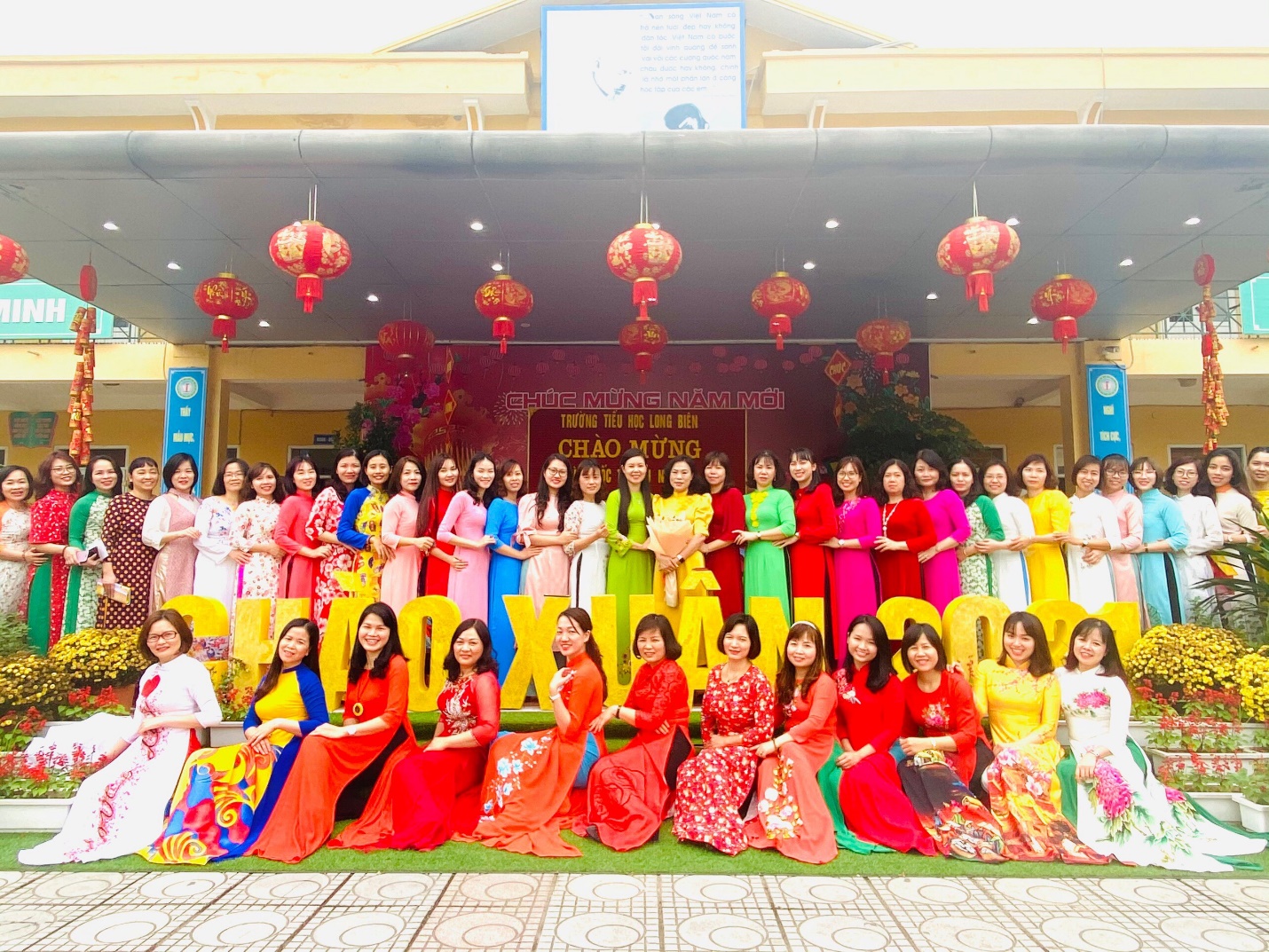 